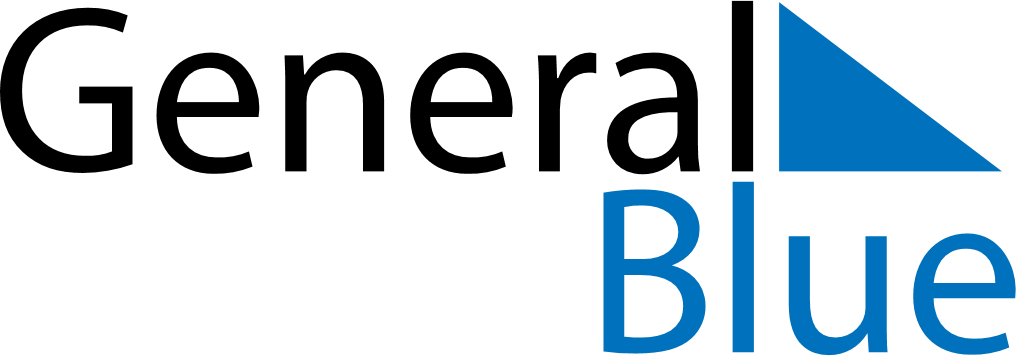 March 2025March 2025March 2025NamibiaNamibiaSundayMondayTuesdayWednesdayThursdayFridaySaturday12345678910111213141516171819202122Independence Day232425262728293031